«Мы со спортом дружим»Спорт в детском саду считается неотъемлемой частью дошкольного воспитания. Безусловно, растущий и развивающийся малыш должен заниматься физическими упражнениями.    Физкультурные мероприятия в детском саду — это всегда долгожданное событие для дошкольников, где можно показать свои спортивные достижения, порадоваться успеху друзей по команде. В увлекательной наглядно-практической форме они развивают интерес ребенка к спорту, физическим упражнениям, формируют мотивацию здорового образа жизни.В рамках недели физкультуры и спорта в нашем детском саду прошли спортивные мероприятия для дошкольников.   На прогулке с детьми младшего возраста проводились путешествия с препятствиями, пождвижные игры, с ребятами старшего возраста спортивные и подвижные игры-эстафеты на ловкость, скорость и выносливость. Ребята зарядились энергией, позитивными эмоциями.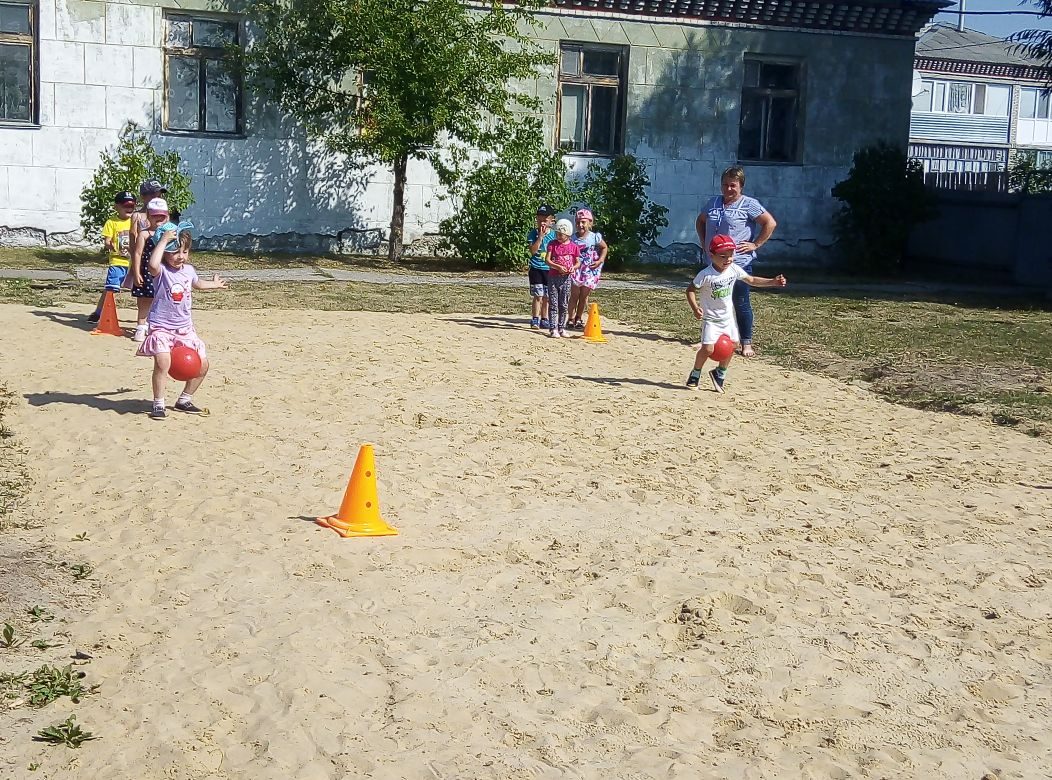 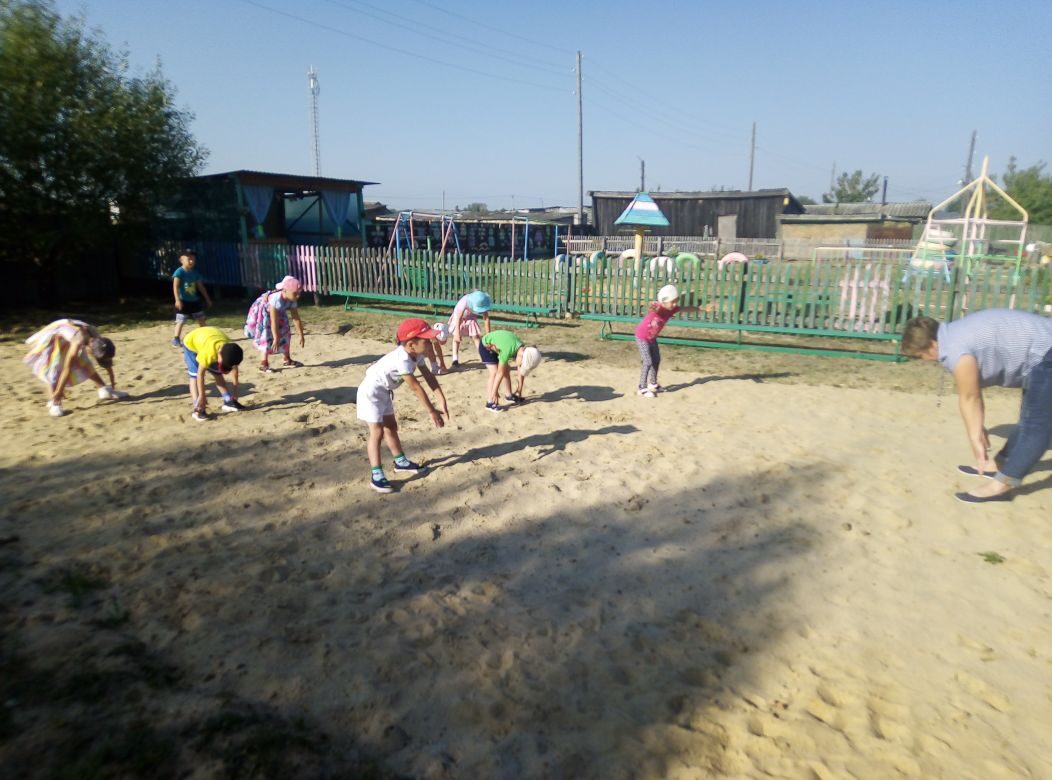 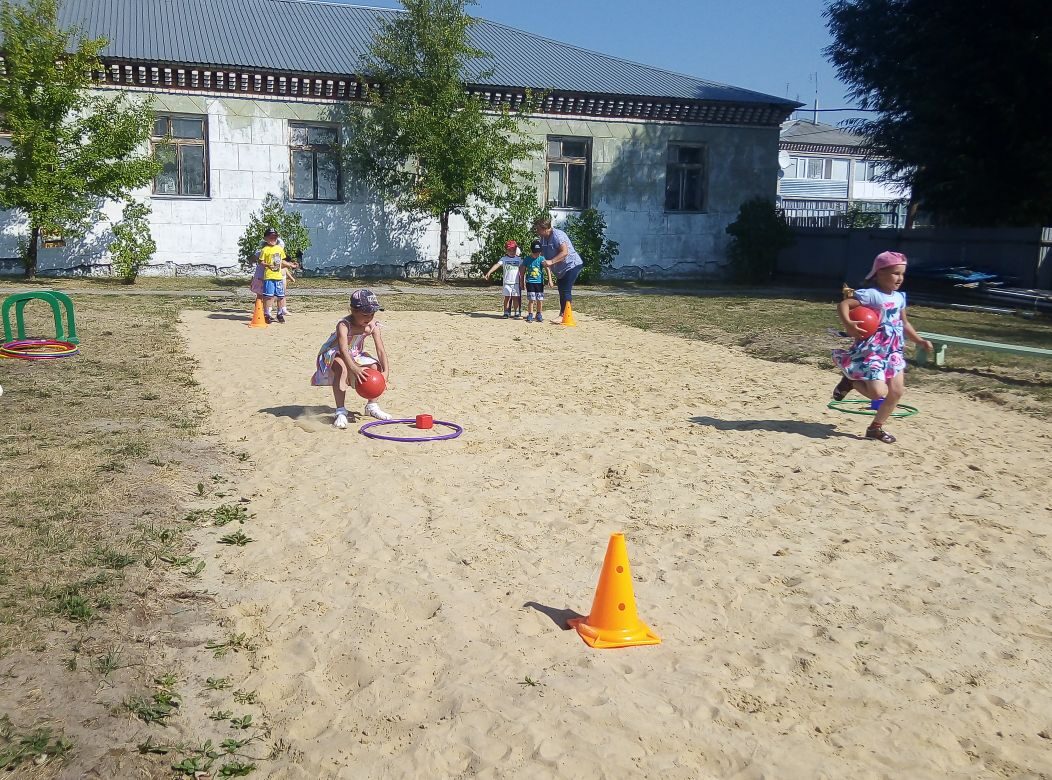 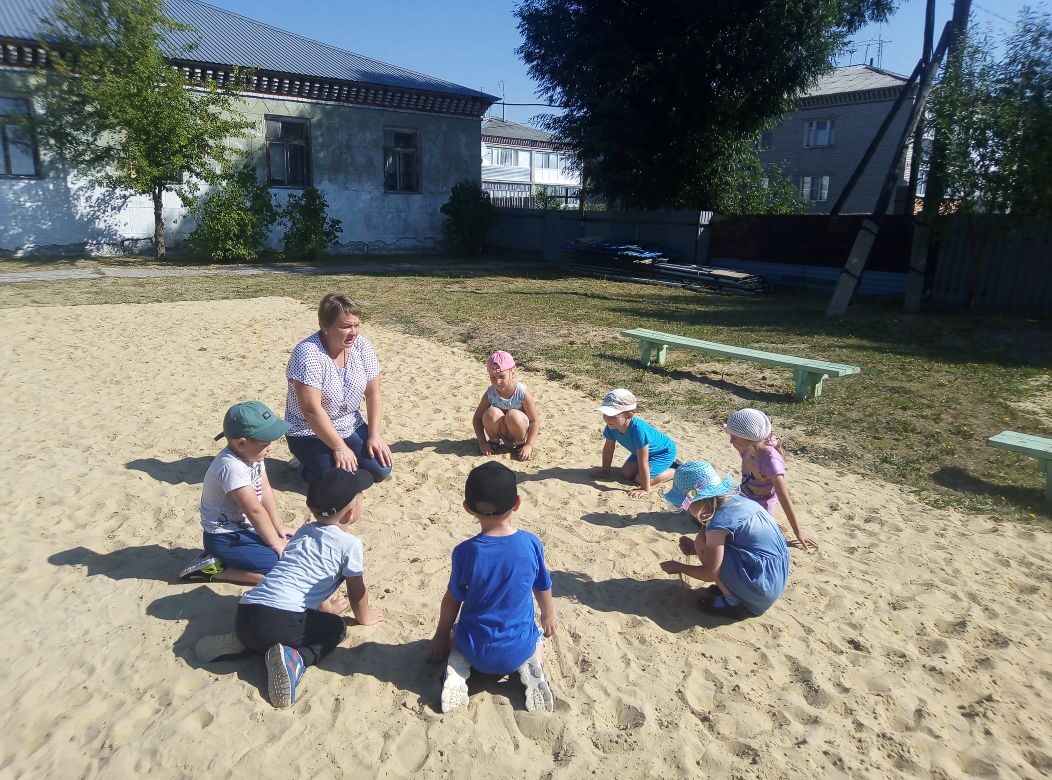 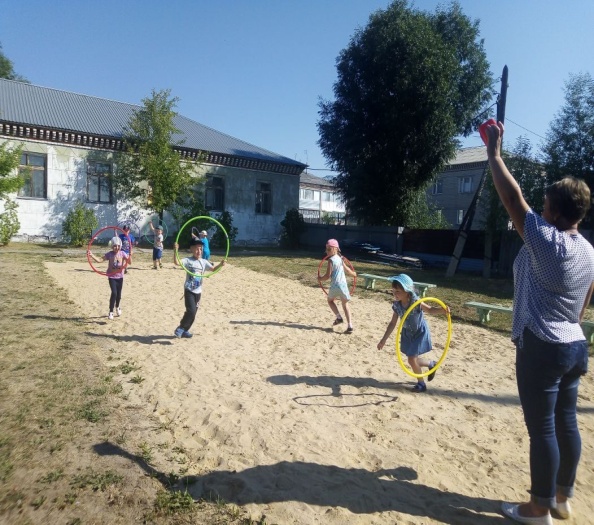 